COLLEGE OF ENGINEERING AND TECHNOLOGY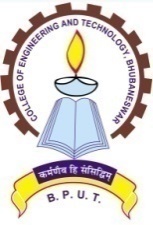 (An Autonomous & Constituent College of BPUT, Odisha, Rourkela)TECHNO CAMPUS, GHATIKIA, BHUBANESWAR-751029 (ODISHA)Ref. No. 432 /CET 								Dt. 13/02/2021OFFICE ORDERThe following students are provisionally allotted for accommodation in Ladies Hostel (KCHR) inside the campus. They should report concerned hostel Superintendent/ Assistant Superintendent between 9.30 AM to 4.30 PM on 17.02.2021 and 18.02.2021. They should  Report with one demand draft (DD) amounting to Rs. 12,500/- (Rupees Twelve Thousand Five Hundred) only drawn in favour of the Superintendent, KCHR, CET payable at Bhubaneswar and   2. Pay online Rs. 5, 330/- (Five thousand three hundred thirty) through CET              website before joining hostel.The students are required to occupy the hostel latest by 27th Feb. 2021 failing which their seats in the Hostel will be forfeited and no further claim will be entertained. For any clarification, they may contact the following officials of Ladies Hostel. Sd/-PrincipalProvisional Hostel Allotment for First Year B. Plan /B. Arch ,B.Tech (Lateral Entry) ,MCA Girl students for the academic year 2020-21Sl. No.Name of the StaffPhone No.1)Mrs. Sabita Dash, Warden Ladies Hostel94373741852)Ms. Jasmin Hansdah, Superintendent, KCHR88956246523)Mrs. Rashmita  Routray, Asst. Supdt. KCHR90030940424)Mrs Rojani Dalai, Asst. Supdt. KCHR94375856435)Mr. Pradip Nayak9439830647Sl NoName of the StudentAIRCategoryBranch1PRIYANKA KALET850975SCB.PLAN2MADHUSMITA SAHII9692OBC-NCLB.PLAN3DEEPSHIKHA MAHAPATRA12511GENERALB.PLAN4ISHIKA VERMA17068GENERALB.PLAN5SWETALEEN SAHOO20454OBC-NCLB.PLAN6JASMINE KARAN23954OBCB.PLAN7PAYAL CHAKRAVARTY27133GENERALB.PLAN8KAVITA MAHATO27499GENERALB.PLAN9TAPASWINI MISHRA29057GENERALB.PLAN10ARPITA CHOUDHURY30031OBCB.PLAN11APARNA SARAP38879OBCB.PLAN12BANDANA ACHARYA48970GENERALB.PLAN13GARGI PANDA51014GENERALB.PLAN14ADYASHA PATTNAIK291913GENERALB.PLAN15AMBIKA KAUDI554724OBCB.PLAN16B.SHRUTI823006GENERALB.PLAN17K.S. SUBHALAXMI898261GENERALB.PLAN18BARSHA PRIYADARSHINI937291OBCB.PLAN19SAIRAM DEEPIKA9799SCB.ARCH.20SANGEETA BHOI21263SCB.ARCH.21TANISHA SWAIN703OBC-NCLB.ARCH.22KRISHNA SOURAV NAYAK3286GENERALB.ARCH.23ANANYA PARIDA3901GENERALB.ARCH.24SNIGDHA SATPATHY5650GENERALB.ARCH.25REETIKA PATRO7897GENERALB.ARCH.26SMRUTI SWOPNALI SWAIN7953GENERALB.ARCH.27NANDITA NAYAK35GENERALC.E. (LE)28RAJASMITA PANDA38GENERALE.E. (LE)29NAWISTA TANEEM56GENERALE.E. (LE)30SANCHITA DAS79GENERALC.E. (LE)31ARPITA SAHOO98GENERALC.E. (LE)32PUSPANJALI SAHOO99GENERALC.E. (LE)33JAMI DURGA GATRRI101GENERALE.E. (LE)34AUROPRIYA BHUYAN106GENERALC.E. (LE)35LIPSARANI OJHA123GENERALM.E. (LE)36MANISHA PATNAIK204GENERALI & E (LE)37DIMPAL DUBEY596GENERALI & E (LE)38ANKITA KIRO106STMCA39ARPITA MAHARATHA15GENERALMCA40JHARANA PERUA30GENERALMCA41SUBHASHREE SATAPATHY33GENERALMCA42SUBHASHREE PANDA42GENERALMCA43PADMALAYA JENA56GENERALMCA44SWETA DASH77GENERALMCA